РЕСПУБЛИКАНСКАЯ АКЦИЯ «ПРИРОДЫ НЕЖНОЕ ТВОРЕНЬЕ РУКАМИ ДЕТСКИМИ ВЗРАСТИМ» В МКОУ СОШ С. РАЗДЗОГВ республиканской акции «Природы нежное творенье руками детскими взрастим» приняли участие все школьники и учителя.  Дети наводили порядок,  как на территории школы, так и  на улицах села.  На это ушел не один день. Дружно убирали территорию возле памятников воинам, погибшим в годы Великой Отечественной войны. На территории школы были посажены деревья липа и декоративные деревья «Мальва», а также несколько видов цветов. В  перерывах между работой дискутировали об ответе каждого за нашу Землю, об охране первоцветов, леса, зверей, всей нашей ПРИРОДЫ.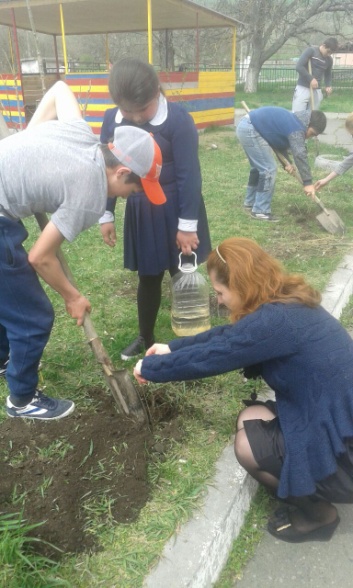 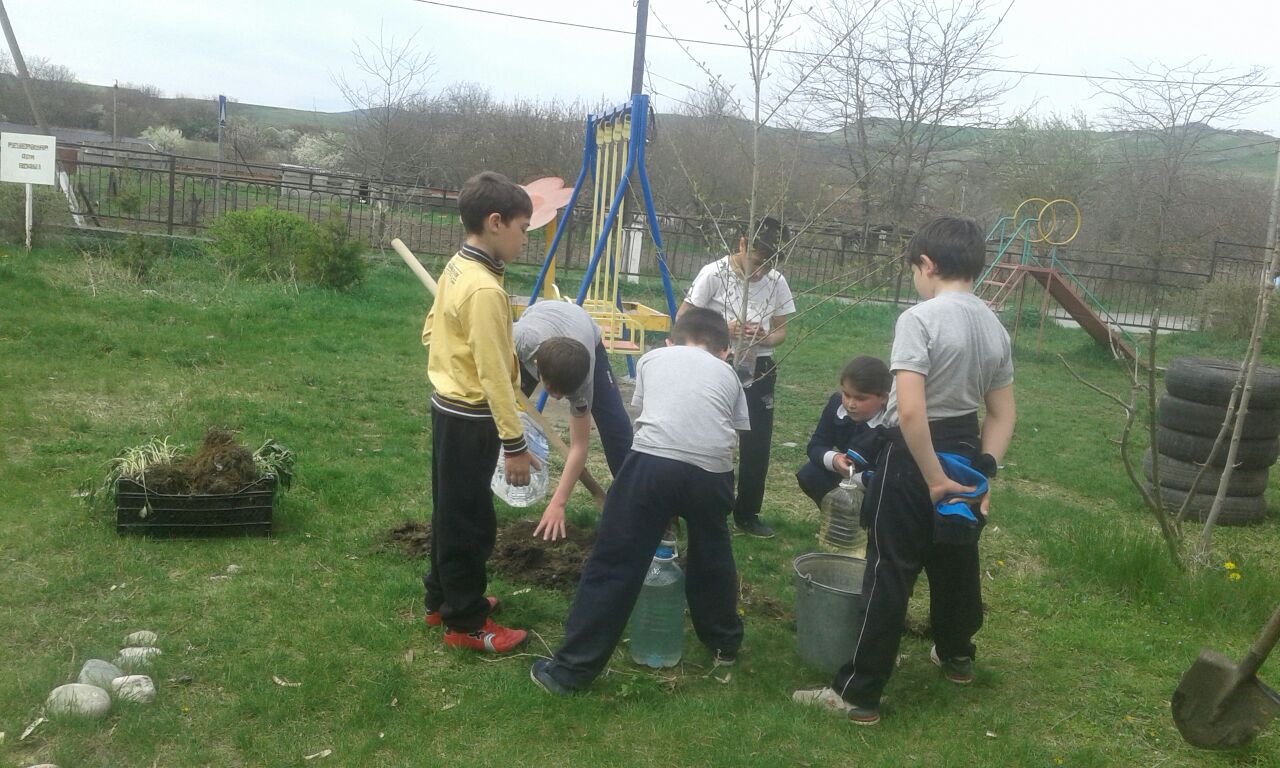 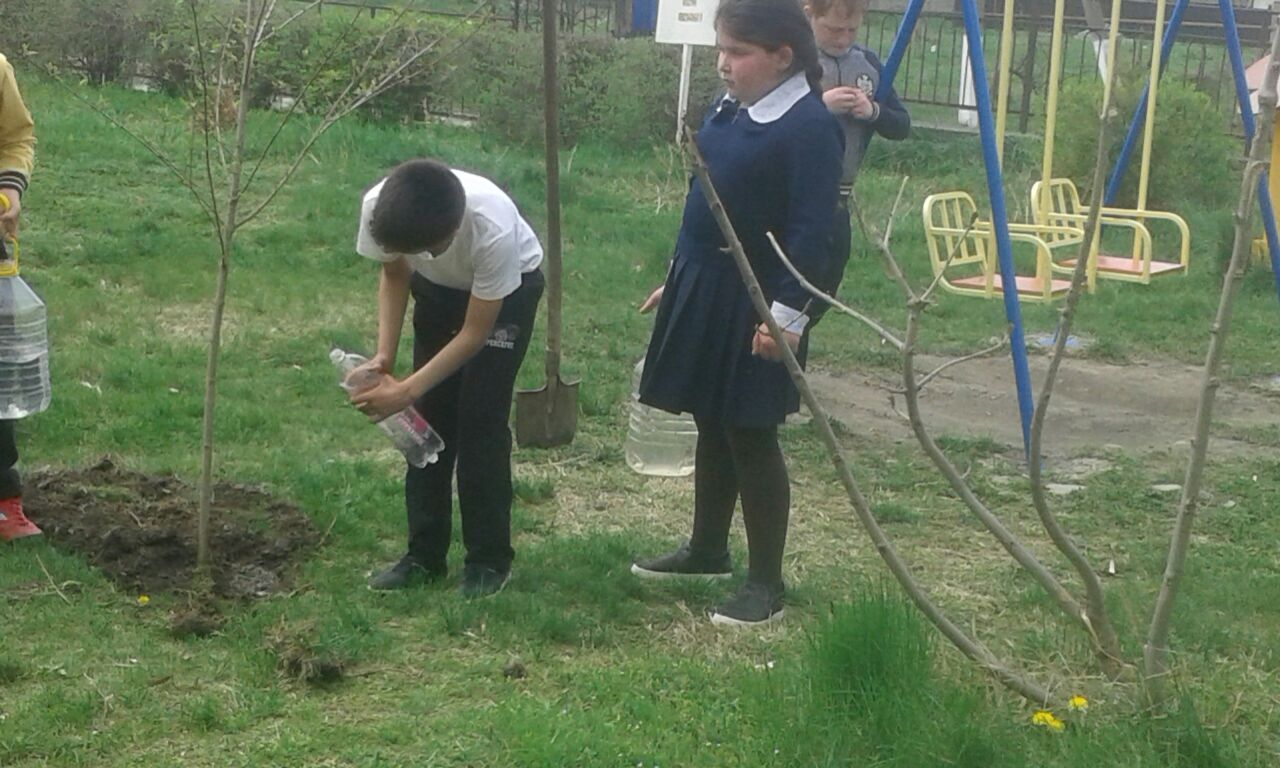 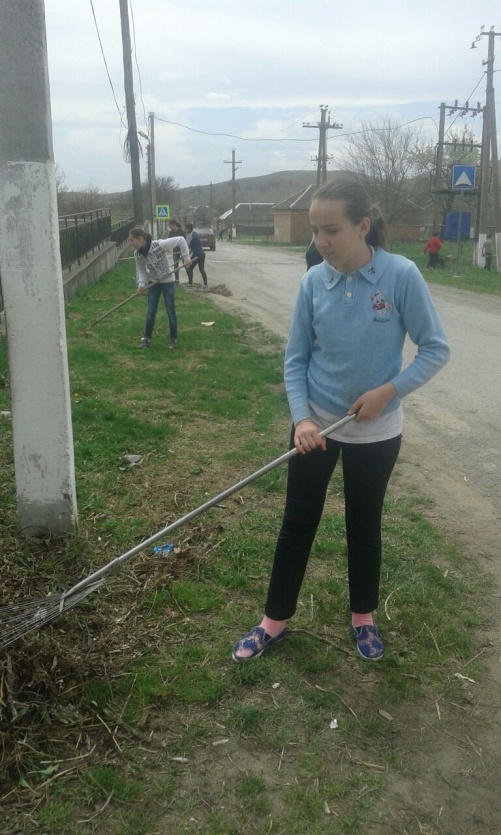 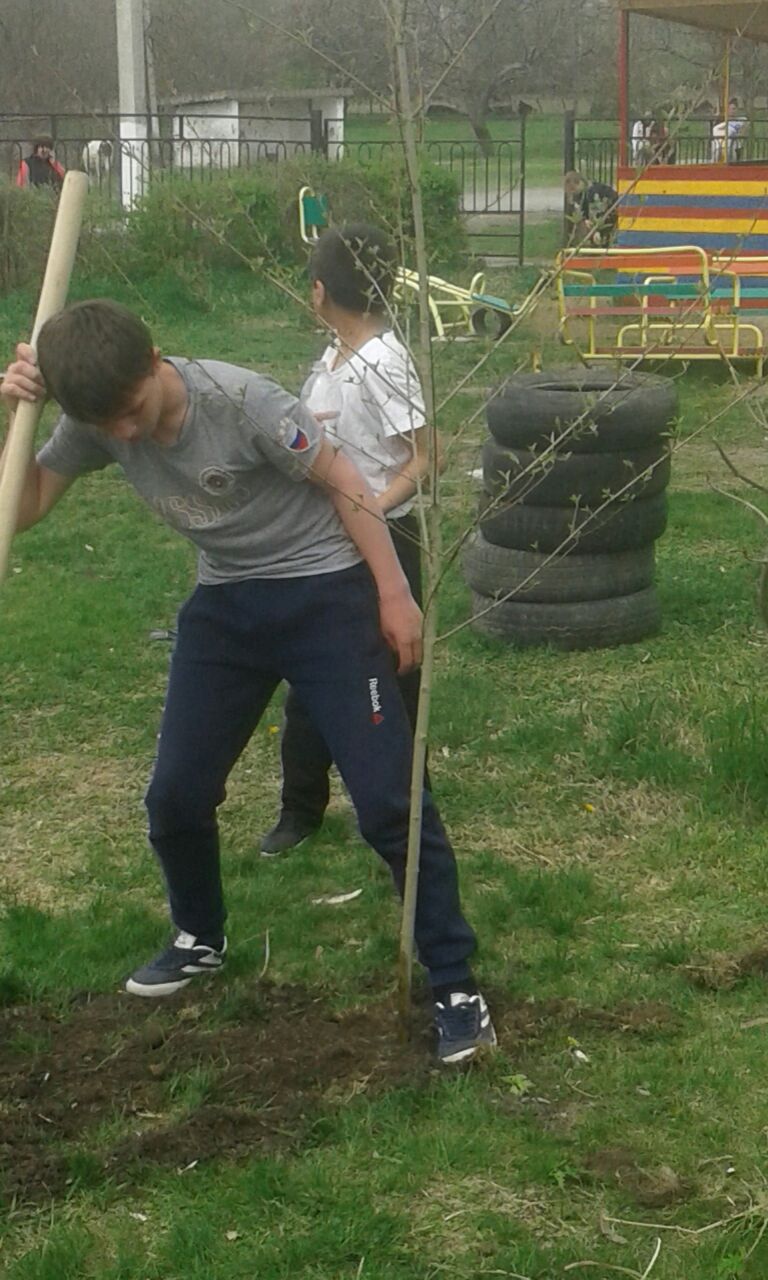 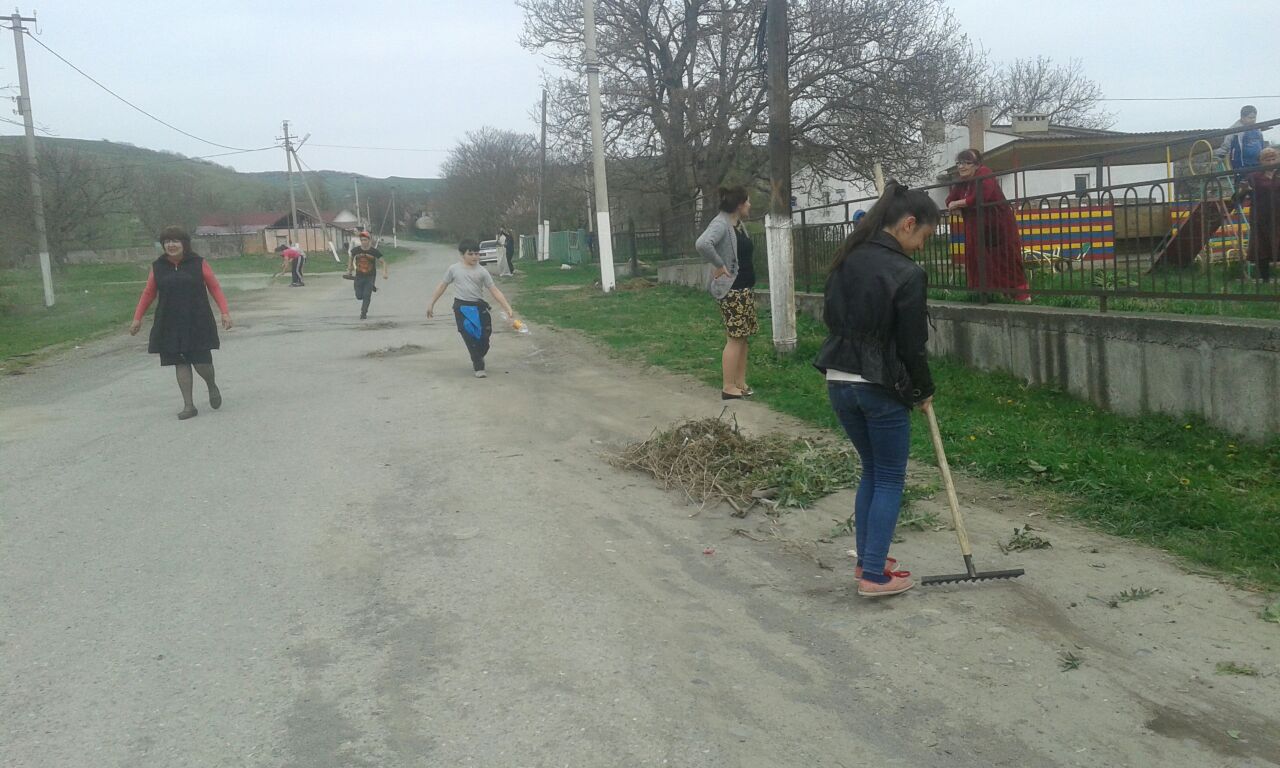 